ener2i – Наука и инновации в энергетике:Развитие сотрудничества со странами-соседями ЕС по преодолению разрыва между исследованиями и инновациямив энергетической сфереКонтактно-кооперационная биржа ener2i в БеларусиПроект программыДата: 14 октября 2014 г.Адрес: Energy Expo – 2014, Футбольный манеж, г. Минск, пр. Победителей, 20/2, конференц-зал №2Day 1: Wednesday, 15 October 2013 – Energy Congress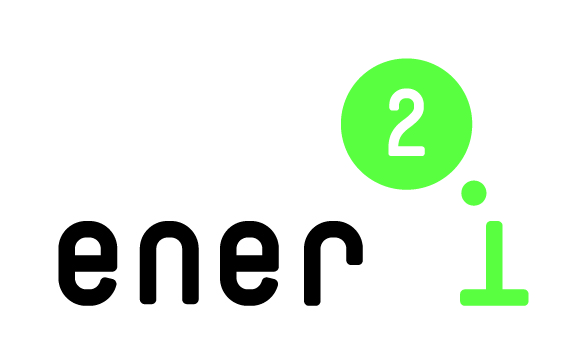 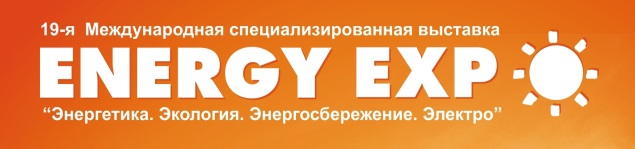 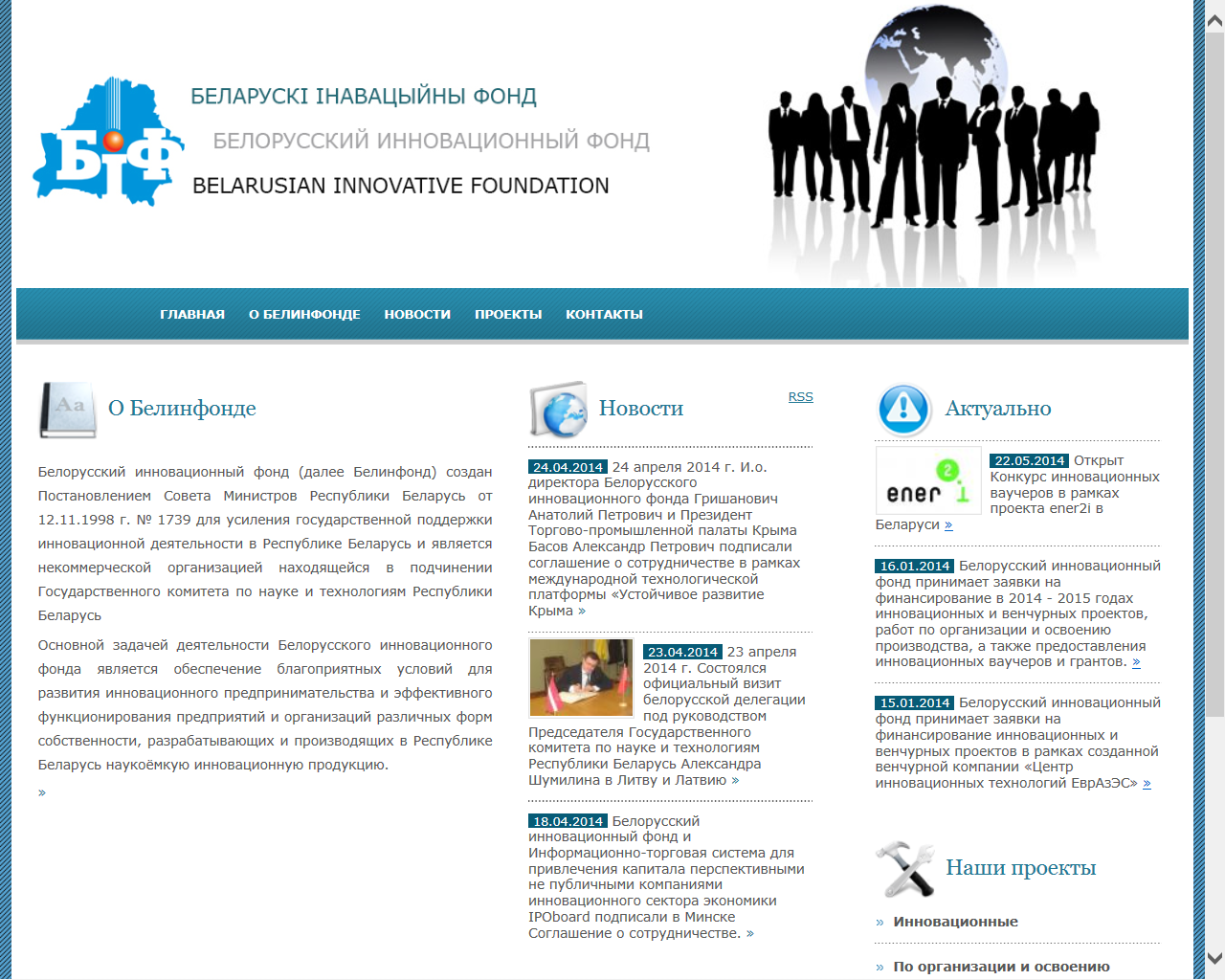 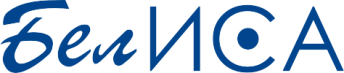 09:30 – 10:00Регистрация и вручение индивидуальных графиков для двусторонних встреч10:00 – 10:20  Приветствие и презентация проекта ener2iГосударственный комитет по науке и технологиям Республики Беларусь (уточняется)Манфред Шпицбергер, Центр социальных инноваций, АвстрияОльга Мееровская, Белорусский институт  системного анализа и информационного обеспечения научно-технической сферы10:20 – 11:20  Церемония награждения победителей конкурса инновационных ваучеров ener2i в Республике БеларусьАлла Минько, Белорусский инновационный фондПрезентации проектов – победителей конкурса (10 мин./проект)11:20 – 11:45  Горизонт 2020, Рамочная программа Европейского союза по науке и инновациям: возможности сотрудничества между Беларусью и ЕС в энергоэффективности и возобновляемой энергетике Ольга Мееровская, БелИСА 11:45 – 12:30Кофе-пауза12:30 – 14:00  Двухсторонние встречи в формате face-to-faceКонтакты и обсуждение совместных проектов между представителями науки и бизнеса из Беларуси и стран ЕС